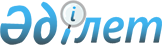 Қазақстан Республикасының сауда мақсатында теңізде жүзу саласындағы халықаралық шарттарының талаптарына сәйкес теңіз көлігі мамандарын даярлау куәліктерінің тізбесі мен нысандарын бекіту туралы
					
			Күшін жойған
			
			
		
					Қазақстан Республикасы Үкіметінің 2013 жылғы 24 желтоқсандағы № 1391 қаулысы. Күші жойылды - Қазақстан Республикасы Үкіметінің 2015 жылғы 10 тамыздағы № 622 қаулысымен

      Ескерту. Күші жойылды - ҚР Үкіметінің 10.08.2015 № 622 қаулысымен (алғашқы ресми жарияланған күнінен кейін күнтізбелік он күн өткен соң қолданысқа енгізіледі).      «Сауда мақсатында теңізде жүзу туралы» 2002 жылғы 17 қаңтардағы Қазақстан Республикасы Заңының 4-бабы 2-тармағының 31-1) тармақшасына сәйкес Қазақстан Республикасының Үкіметі ҚАУЛЫ ЕТЕДІ:



      1. Қоса беріліп отырған:

      1) Қазақстан Республикасының сауда мақсатында теңізде жүзу саласындағы халықаралық шарттарының талаптарына сәйкес теңіз көлігі мамандарын даярлау куәліктерінің тізбесі;

      2) Қазақстан Республикасының сауда мақсатында теңізде жүзу саласындағы халықаралық шарттарының талаптарына сәйкес теңіз көлігі мамандарын даярлау куәліктерінің нысандары бекітілсін.



      2. Осы қаулы алғашқы ресми жарияланған күнінен бастап күнтізбелік он күн өткен соң қолданысқа енгізіледі.      Қазақстан Республикасының

      Премьер-Министрі                                     С. Ахметов

Қазақстан Республикасы   

Үкіметінің         

2013 жылғы 24 желтоқсандағы

№ 1391 қаулысымен     

бекітілген          

Қазақстан Республикасының сауда мақсатында теңізде жүзу

саласындағы халықаралық шарттарының талаптарына сәйкес теңіз

көлігі мамандарын даярлау куәліктерінің

тізбесі

      1. «Қауіпсіздік мәселелері бойынша барлық теңізшілерге арналған бастапқы даярлау мен нұсқау»;



      2. «Құтқару қайықшалары мен салдар және шапшаң кезекші қайықшаларды қоса алғанда, кезекші қайықшалар бойынша маман»;



      3. «Кеңейтілген бағдарлама бойынша өртпен күрес»;



      4. «Кемеде алғашқы медициналық көмек көрсету»;



      5. «Кемедегі медициналық күтім»;



      6. «Командалық құрамның кемені қорғауға жауапты адамдарын даярлау»;



      7. «Күзетуге қатысты мәселелер бойынша барлық теңізшілерге арналған даярлау немесе нұсқау»;



      8. «Жолаушылар кемелерінің капитандарын, командалық және қатардағы құрамның тұлғаларын, сондай-ақ басқа да персоналын даярлау мен олардың біліктілігі»;



      9. «Мұнай танкерлері мен химиялық заттарды тасымалдайтын танкерлердегі жүк операцияларына қатысты капитандарды, командалық және қатардағы құрамының тұлғаларын бастапқы даярлау»;



      10. «Мұнай танкерлеріндегі жүк операцияларына қатысты капитандарды, командалық және қатардағы құрамның тұлғаларын кеңейтілген бағдарлама бойынша даярлау»;



      11. «Химиялық заттарды тасымалдайтын танкерлердегі жүк операцияларына қатысты капитандарды, командалық және қатардағы құрамның тұлғаларын кеңейтілген бағдарлама бойынша даярлау»;



      12. «Газ тасымалдайтын танкерлердегі жүк операцияларына қатысты капитандарды, командалық және қатардағы құрамның тұлғаларын алғашқы даярлау»;



      13. «Газ тасымалдайтын танкерлердегі жүк операцияларына қатысты капитандарды, командалық және қатардағы құрамның тұлғаларын кеңейтілген бағдарлама бойынша даярлау».

Қазақстан Республикасы  

Үкіметінің        

2013 жылғы 24 желтоқсандағы

№ 1391 қаулысымен    

бекітілген        

1-нысан

Беткі жағыҚАЗАҚСТАН РЕСПУБЛИКАСЫҚазақстан Республикасының

Елтаңбасы

КУӘЛІК

«Қауіпсіздік мәселелері бойынша барлық теңізшілерге арналған

бастапқы даярлау мен нұсқау»

№ ХХХХХХХХ____________________________________________________

(Тегі, аты, әкесінің аты (бар болса))Ұлттық талаптарға және түзетулері бар Теңізшілерді даярлау мен

дипломдау және вахта жұмысын атқару туралы 1978 жылғы халықаралық

конвенцияның A-VI/1-бөлімінің, A-VI/1-1, A-VI/1-2, A-VI/1-3,

A-VI/1-4-кестелерінің талаптарына сәйкес

________________________________________ даярлау курсын сәтті аяқтады

(даярлауды өткізген оқу орнының атауы)                              бағдарлама:жеке аман қалу тәсілдерін;

өрт қауіпсіздігі мен өртпен күресті;

алғашқы медициналық көмек көрсетуді;

жеке қауіпсіздік пен қоғамдық міндеттерді қамтиды.                                Берілген күні 20__ ж. «___» _________

      М.О.                      20__ ж. «___» _________ дейін жарамды      Оқу орнының (орталықтың) басшысы ______________________________

                                               (қолы)      Т.А.Ә.

Артқы жағыTHE REPUBLIC OF KAZAKHSTANNational emblem

of the Republic of Kazakhstan

CERTIFICATE

«Safety familiarization basic training and instruction for all seafarers»

№ XXXXXXXXThis is to confirm, that___________________________________________________

(Family name, first name, other name (if given))has successfully completed the course of training in accordance with

the national requirements and requirements of section A-VI/I, tables

A-VI/1-1, A-VI/1-2, A-VI/1-3, A-VI/1-4 of the International

Convention on Standards of Training, Certification and Watchkeeping

for Seafarers, 1978, as amended

_____________________________________________________________________

                     (name of the training center)                       on the program including:personal survival techniques;

fire prevention and fire-fighting;

elementary first-aid;

personal safety and social responsibilities                                   Date of issue «___» _________ 20__

      Official Seal                Expires until «___» _________ 20__      Head of the training institute (center) _______________________

                                              (signature)  full name

Қазақстан Республикасы  

Үкіметінің        

2013 жылғы 24 желтоқсандағы

№ 1391 қаулысымен    

бекітілген        

2-нысан

Беткі жағыҚАЗАҚСТАН РЕСПУБЛИКАСЫҚазақстан Республикасының

Елтаңбасы

КУӘЛІК

«Құтқару қайықшалары мен салдар және шапшаң кезекші қайықшаларды қоса

алғанда, кезекші қайықшалар бойынша маман»

№ ХХХХХХХХ____________________________________________________

(Тегі, аты, әкесінің аты (бар болса))Ұлттық талаптарға және түзетулері бар Теңізшілерді даярлау мен

дипломдау және вахта жұмысын атқару туралы 1978 жылғы халықаралық

конвенцияның A-VI/2-бөлімінің, A-VI/2-1, A-VI/2-2-кестелерінің

талаптарына сәйкес

________________________________________ даярлау курсын сәтті аяқтады

(даярлауды өткізген оқу орнының атауы)                                Берілген күні 20__ ж. «___» _________

      М.О.                      20__ ж. «___» _________ дейін жарамды      Оқу орнының (орталықтың) басшысы ______________________________

                                               (қолы)    Т.А.Ә.

Артқы жағыTHE REPUBLIC OF KAZAKHSTANNational emblem

of the Republic of Kazakhstan

CERTIFICATE

«Proficiency in survival craft, rescue boats and fast rescue boats»

№ XXXXXXXXThis is to confirm, that

_____________________________________________

(Family name, first name, other name (if given))has successfully completed the course of training in accordance with

the national requirements and requirements of section A-VI/2, tables

A-VI/2-1, A-VI/2-2 of the International Convention on Standards of

Training, Certification and Watchkeeping for Seafarers, 1978, as

amended

_____________________________________________________________________

                     (name of the training center)                                   Date of issue «___» _________ 20__

     Official Seal                 Expires until «___» _________ 20__     Head of the training institute (center) ________________________

                                               (signature) full name

Қазақстан Республикасы  

Үкіметінің        

2013 жылғы 24 желтоқсандағы

№ 1391 қаулысымен    

бекітілген        

3-нысан

Беткі жағыҚАЗАҚСТАН РЕСПУБЛИКАСЫҚазақстан Республикасының

Елтаңбасы

КУӘЛІК

«Кеңейтілген бағдарлама бойынша өртпен күрес»

№ ХХХХХХХХ____________________________________________________

(Тегі, аты, әкесінің аты (бар болса))Ұлттық талаптарға және түзетулері бар Теңізшілерді даярлау мен

дипломдау және вахта жұмысын атқару туралы 1978 жылғы халықаралық

конвенцияның A-VI/3-бөлімінің, A-VI/3-кестесінің талаптарына сәйкес

________________________________________ даярлау курсын сәтті аяқтады

(даярлауды өткізген оқу орнының атауы)                                Берілген күні 20__ ж. «___» _________

      М.О.                      20__ ж. «___» _________ дейін жарамды      Оқу орнының (орталықтың) басшысы ______________________________

                                               (қолы)    Т.А.Ә.

Артқы жағыTHE REPUBLIC OF KAZAKHSTANNational emblem

of the Republic of Kazakhstan

CERTIFICATE

«Advanced fire-fighting»

№ XXXXXXXXThis is to confirm, that

__________________________________________________

(Family name, first name, other name (if given))has successfully completed the course of training in accordance with

the national requirements and requirements of section A-VI/3, table

A-VI/3 of the International Convention on Standards of Training,

Certification and Watchkeeping for Seafarers, 1978, as amended

_____________________________________________________________________

                     (name of the training center)                                   Date of issue «___» _________ 20__

      Official Seal                Expires until «___» _________ 20__      Head of the training institute (center) _______________________

                                               (signature) full name

Қазақстан Республикасы  

Үкіметінің        

2013 жылғы 24 желтоқсандағы

№ 1391 қаулысымен    

бекітілген        

4-нысан

Беткі жағыҚАЗАҚСТАН РЕСПУБЛИКАСЫҚазақстан Республикасының

Елтаңбасы

КУӘЛІК

«Кемеде алғашқы медициналық көмек көрсету»

№ ХХХХХХХХ____________________________________________________

(Тегі, аты, әкесінің аты (бар болса))Ұлттық талаптарға және түзетулері бар Теңізшілерді даярлау мен

дипломдау және вахта жұмысын атқару туралы 1978 жылғы халықаралық

конвенцияның A-VI/4-бөлімінің, A-VI/4-1-кестесінің талаптарына

сәйкес

________________________________________ даярлау курсын сәтті аяқтады

(даярлауды өткізген оқу орнының атауы)                                Берілген күні 20__ ж. «___» _________

      М.О.                      20__ ж. «___» _________ дейін жарамды      Оқу орнының (орталықтың) басшысы ______________________________

                                               (қолы)   Т.А.Ә.

Артқы жағыTHE REPUBLIC OF KAZAKHSTANNational emblem

of the Republic of Kazakhstan

CERTIFICATE

«Medical first aid on board»

№ XXXXXXXXThis is to confirm, that

_____________________________________________________

(Family name, first name, other name (if given))has successfully completed the course of training in accordance with

the national requirements and requirements of section A-VI/4, table

A-VI/4-1 of the International Convention on Standards of Training,

Certification and Watchkeeping for Seafarers, 1978, as amended

_____________________________________________________________________

                    (name of the training center)                                   Date of issue «___» _________ 20__

      Official Seal                Expires until «___» _________ 20__      Head of the training institute (center) _______________________

                                               (signature) full name

Қазақстан Республикасы  

Үкіметінің        

2013 жылғы 24 желтоқсандағы

№ 1391 қаулысымен    

бекітілген        

5-нысан

Беткі жағыҚАЗАҚСТАН РЕСПУБЛИКАСЫҚазақстан Республикасының

Елтаңбасы

КУӘЛІК

«Кемедегі медициналық күтім»

№ ХХХХХХХХ____________________________________________________

(Тегі, аты, әкесінің аты (бар болса))Ұлттық талаптарға және түзетулері бар Теңізшілерді даярлау мен

дипломдау және вахта жұмысын атқару туралы 1978 жылғы халықаралық

конвенцияның A-VI/4-бөлімінің, A-VI/4-2-кестесінің талаптарына

сәйкес

________________________________________ даярлау курсын сәтті аяқтады

(даярлауды өткізген оқу орнының атауы)                                Берілген күні 20__ ж. «___» _________

      М.О.                      20__ ж. «___» _________ дейін жарамды      Оқу орнының (орталықтың) басшысы ______________________________

                                               (қолы)   Т.А.Ә.

Артқы жағыTHE REPUBLIC OF KAZAKHSTANNational emblem

of the Republic of Kazakhstan

CERTIFICATE

«Medical care on board»

№ XXXXXXXXThis is to confirm, that

_________________________________________________

(Family name, first name, other name (if given))has successfully completed the course of training in accordance with

the national requirements and requirements of section A-VI/4, tables

A-VI/4-2 of the International Convention on Standards of Training,

Certification and Watchkeeping for Seafarers, 1978, as amended

_____________________________________________________________________

                      (name of the training center)                                   Date of issue «___» _________ 20__

      Official Seal                Expires until «___» _________ 20__      Head of the training institute (center) _______________________

                                               (signature) full name

Қазақстан Республикасы  

Үкіметінің        

2013 жылғы 24 желтоқсандағы

№ 1391 қаулысымен    

бекітілген        

6-нысан

Беткі жағыҚАЗАҚСТАН РЕСПУБЛИКАСЫҚазақстан Республикасының

Елтаңбасы

КУӘЛІК

«Командалық құрамның кемені қорғауға жауапты адамдарын даярлау»

№ ХХХХХХХХ____________________________________________________

(Тегі, аты, әкесінің аты (бар болса))Ұлттық талаптарға және түзетулері бар Теңізшілерді даярлау мен

дипломдау және вахта жұмысын атқару туралы 1978 жылғы халықаралық

конвенцияның A-VI/5-бөлімінің, A-VI/5-кестесінің талаптарына сәйкес

________________________________________ даярлау курсын сәтті аяқтады

(даярлауды өткізген оқу орнының атауы)                                Берілген күні 20__ ж. «___» _________

      М.О.                      20__ ж. «___» _________ дейін жарамды      Оқу орнының (орталықтың) басшысы ______________________________

                                               (қолы)     Т.А.Ә.

Артқы жағыTHE REPUBLIC OF KAZAKHSTANNational emblem

of the Republic of Kazakhstan

CERTIFICATE

«Training of ship security officers»

№ XXXXXXXXThis is to confirm, that

_________________________________________________

(Family name, first name, other name (if given))has successfully completed the course of training in accordance with

the national requirements and requirements of section A-VI/5, table

A-VI/5 of the International Convention on Standards of Training,

Certification and Watchkeeping for Seafarers, 1978, as amended

_____________________________________________________________________

                     (name of the training center)                                   Date of issue «___» _________ 20__

      Official Seal                Expires until «___» _________ 20__      Head of the training institute (center) _______________________

                                               (signature) full name

Қазақстан Республикасы  

Үкіметінің        

2013 жылғы 24 желтоқсандағы

№ 1391 қаулысымен    

бекітілген        

7-нысан

Беткі жағыҚАЗАҚСТАН РЕСПУБЛИКАСЫҚазақстан Республикасының

Елтаңбасы

КУӘЛІК

«Күзетуге қатысты мәселелер бойынша барлық теңізшілерге арналған

даярлау немесе нұсқау»

№ ХХХХХХХХ____________________________________________________

(Тегі, аты, әкесінің аты (бар болса))Ұлттық талаптарға және түзетулері бар Теңізшілерді даярлау мен

дипломдау және вахта жұмысын атқару туралы 1978 жылғы халықаралық

конвенцияның A-VI/6-бөлімінің, A-VI/6-1, A-VI/6-2-кестелерінің

талаптарына сәйкес

________________________________________ даярлау курсын сәтті аяқтады

(даярлауды өткізген оқу орнының атауы)                                Берілген күні 20__ ж. «___» _________

      М.О.                      20__ ж. «___» _________ дейін жарамды      Оқу орнының (орталықтың) басшысы ______________________________

                                              (қолы)    Т.А.Ә.

Артқы жағыTHE REPUBLIC OF KAZAKHSTANNational emblem

of the Republic of Kazakhstan

CERTIFICATE

«Security-related training and instruction for all seafarers»

№ XXXXXXXXThis is to confirm, that

__________________________________________________

(Family name, first name, other name (if given))has successfully completed the course of training in accordance with

the national requirements and requirements of section A-VI/6, tables

A-VI/6-1, A-VI/6-2 of the International Convention on Standards of

Training, Certification and Watchkeeping for Seafarers, 1978, as

amended

_____________________________________________________________________

                     (name of the training center)                                   Date of issue «___» _________ 20__

      Official Seal                Expires until «___» _________ 20__      Head of the training institute (center) _______________________

                                               (signature) full name

Қазақстан Республикасы  

Үкіметінің        

2013 жылғы 24 желтоқсандағы

№ 1391 қаулысымен    

бекітілген        

8-нысан

Беткі жағыҚАЗАҚСТАН РЕСПУБЛИКАСЫҚазақстан Республикасының

Елтаңбасы

КУӘЛІК

«Жолаушылар кемелерінің капитандарын, командалық және қатардағы

құрамның тұлғаларын, сондай-ақ басқа да персоналын даярлау мен

олардың біліктілігі»

№ ХХХХХХХХ____________________________________________________

(Тегі, аты, әкесінің аты (бар болса))Ұлттық талаптарға және түзетулері бар Теңізшілерді даярлау мен

дипломдау және вахта жұмысын атқару туралы 1978 жылғы халықаралық

конвенцияның A-V/2-бөлімінің, A-V/2-кестесінің талаптарына сәйкес

________________________________________ даярлау курсын сәтті аяқтады

(даярлауды өткізген оқу орнының атауы)                                Берілген күні 20__ ж. «___» _________

      М.О.                      20__ ж. «___» _________ дейін жарамды      Оқу орнының (орталықтың) басшысы ______________________________

                                             (қолы)     Т.А.Ә.

Артқы жағыTHE REPUBLIC OF KAZAKHSTANNational emblem

of the Republic of Kazakhstan

CERTIFICATE

«Training and qualification of masters, officers, ratings and other

personnel on passenger ships»

№ XXXXXXXXThis is to confirm, that

_________________________________________________

(Family name, first name, other name (if given))has successfully completed the course of training in accordance with

the national requirements and requirements of section A-V/2, table

A-V/2 of the International Convention on Standards of Training,

Certification and Watchkeeping for Seafarers, 1978, as amended

_____________________________________________________________________

                     (name of the training center)                                   Date of issue «___» _________ 20__

      Official Seal                Expires until «___» _________ 20__      Head of the training institute (center) _______________________

                                               (signature) full name

Қазақстан Республикасы  

Үкіметінің        

2013 жылғы 24 желтоқсандағы

№ 1391 қаулысымен    

бекітілген        

9-нысан

Беткі жағыҚАЗАҚСТАН РЕСПУБЛИКАСЫҚазақстан Республикасының

Елтаңбасы

КУӘЛІК

«Мұнай танкерлері мен химиялық заттарды тасымалдайтын танкерлердегі

жүк операцияларына қатысты капитандарды, командалық және қатардағы

құрамның тұлғаларын бастапқы даярлау»

№ ХХХХХХХХ____________________________________________________

(Тегі, аты, әкесінің аты (бар болса))Ұлттық талаптарға және түзетулері бар Теңізшілерді даярлау мен

дипломдау және вахта жұмысын атқару туралы 1978 жылғы халықаралық

конвенцияның A-V/1-1-бөлімінің, A-V/1-1-1-кестесінің талаптарына

сәйкес

________________________________________ даярлау курсын сәтті аяқтады

(даярлауды өткізген оқу орнының атауы)                                Берілген күні 20__ ж. «___» _________

      М.О.                      20__ ж. «___» _________ дейін жарамды      Оқу орнының (орталықтың) басшысы ______________________________

                                               (қолы)   Т.А.Ә.

Артқы жағыTHE REPUBLIC OF KAZAKHSTANNational emblem

of the Republic of Kazakhstan

CERTIFICATE

«Basic training of masters, officers and ratings

for oil and chemical tankers cargo operations»

№ XXXXXXXXThis is to confirm, that

_____________________________________________

(Family name, first name, other name (if given))has successfully completed the course of training in accordance with

the national requirements and requirements of section A-V/1-1, table

A-V/1-1-1 of the International Convention on Standards of Training,

Certification and Watchkeeping for Seafarers, 1978, as amended

_____________________________________________________________________

                    (name of the training center)                                   Date of issue «___» _________ 20__

      Official Seal                Expires until «___» _________ 20__      Head of the training institute (center) _______________________

                                               (signature) full name

Қазақстан Республикасы  

Үкіметінің        

2013 жылғы 24 желтоқсандағы

№ 1391 қаулысымен    

бекітілген        

10-нысан

Беткі жағыҚАЗАҚСТАН РЕСПУБЛИКАСЫҚазақстан Республикасының

Елтаңбасы

КУӘЛІК

«Мұнай танкерлеріндегі жүк операцияларына қатысты капитандарды,

командалық және қатардағы құрамның тұлғаларын кеңейтілген бағдарлама

бойынша даярлау»

№ ХХХХХХХХ____________________________________________________

(Тегі, аты, әкесінің аты (бар болса))Ұлттық талаптарға және түзетулері бар Теңізшілерді даярлау мен

дипломдау және вахта жұмысын атқару туралы 1978 жылғы халықаралық

конвенцияның A-V/1-бөлімінің, A-V/1-1-2-кестесінің талаптарына

сәйкес

________________________________________ даярлау курсын сәтті аяқтады

(даярлауды өткізген оқу орнының атауы)                                Берілген күні 20__ ж. «___» _________

      М.О.                      20__ ж. «___» _________ дейін жарамды      Оқу орнының (орталықтың) басшысы ______________________________

                                               (қолы)   Т.А.Ә.

Артқы жағыTHE REPUBLIC OF KAZAKHSTANNational emblem

of the Republic of Kazakhstan

CERTIFICATE

Advanced training of masters, officers and ratings for oil tankers

cargo operations

№ XXXXXXXXThis is to confirm, that

___________________________________________________

(Family name, first name, other name (if given))has successfully completed the course of training in accordance with

the national requirements and requirements of section A-V/1-1, table

A-V/1-1-2 of the International Convention on Standards of Training,

Certification and Watchkeeping for Seafarers, 1978, as amended

_____________________________________________________________________

                    (name of the training center)                                   Date of issue «___» _________ 20__

      Official Seal                Expires until «___» _________ 20__      Head of the training institute (center) _______________________

                                               (signature) full name

Қазақстан Республикасы  

Үкіметінің        

2013 жылғы 24 желтоқсандағы

№ 1391 қаулысымен    

бекітілген        

11-нысан

Беткі жағыҚАЗАҚСТАН РЕСПУБЛИКАСЫҚазақстан Республикасының

Елтаңбасы

КУӘЛІК

«Химиялық заттарды тасымалдайтын танкерлердегі жүк операцияларына

қатысты капитандарды, командалық және қатардағы құрамның тұлғаларын

кеңейтілген бағдарлама бойынша даярлау»

№ ХХХХХХХХ____________________________________________________

(Тегі, аты, әкесінің аты (бар болса))Ұлттық талаптарға және түзетулері бар Теңізшілерді даярлау мен

дипломдау және вахта жұмысын атқару туралы 1978 жылғы халықаралық

конвенцияның A-V/1-бөлімінің, A-V/1-1-3-кестесінің талаптарына

сәйкес

________________________________________ даярлау курсын сәтті аяқтады

(даярлауды өткізген оқу орнының атауы)                                Берілген күні 20__ ж. «___» _________

      М.О.                      20__ ж. «___» _________ дейін жарамды      Оқу орнының (орталықтың) басшысы ______________________________

                                               (қолы)   Т.А.Ә.

Артқы жағыTHE REPUBLIC OF KAZAKHSTANNational emblem

of the Republic of Kazakhstan

CERTIFICATE

«Advanced training of masters, officers and ratings for chemical

tankers cargo operations»

№ XXXXXXXXThis is to confirm, that

_________________________________________________

(Family name, first name, other name (if given))has successfully completed the course of training in accordance with

the national requirements and requirements of section A-V/1-1, table

A-V/1-1-3 of the International Convention on Standards of Training,

Certification and Watchkeeping for Seafarers, 1978, as amended

_____________________________________________________________________

                     (name of the training center)                                   Date of issue «___» _________ 20__

      Official Seal                Expires until «___» _________ 20__      Head of the training institute (center) _______________________

                                               (signature) full name

Қазақстан Республикасы  

Үкіметінің        

2013 жылғы 24 желтоқсандағы

№ 1391 қаулысымен    

бекітілген        

12-нысан

Беткі жағыҚАЗАҚСТАН РЕСПУБЛИКАСЫҚазақстан Республикасының

Елтаңбасы

КУӘЛІК

«Газ тасымалдайтын танкерлердегі жүк операцияларына қатысты

капитандарды, командалық және қатардағы құрамның тұлғаларын алғашқы

даярлау»

№ ХХХХХХХХ____________________________________________________

(Тегі, аты, әкесінің аты (бар болса))Ұлттық талаптарға және түзетулері бар Теңізшілерді даярлау мен

дипломдау және вахта жұмысын атқару туралы 1978 жылғы халықаралық

конвенцияның A-V/1-2-бөлімінің, A-V/1-2-1-кестесінің талаптарына

сәйкес

________________________________________ даярлау курсын сәтті аяқтады

(даярлауды өткізген оқу орнының атауы)                                Берілген күні 20__ ж. «___» _________

      М.О.                      20__ ж. «___» _________ дейін жарамды      Оқу орнының (орталықтың) басшысы ______________________________

                                               (қолы)   Т.А.Ә.

Артқы жағыTHE REPUBLIC OF KAZAKHSTANNational emblem

of the Republic of Kazakhstan

CERTIFICATE

«Basic training of masters, officers and ratings for liquefied gas

tankers cargo operations»

№ XXXXXXXXThis is to confirm, that

_________________________________________________

(Family name, first name, other name (if given))has successfully completed the course of training in accordance with

the national requirements and requirements of section A-V/1-2, table

A-V/1-2-1 of the International Convention on Standards of Training,

Certification and Watchkeeping for Seafarers, 1978, as amended

_____________________________________________________________________

                    (name of the training center)                                   Date of issue «___» _________ 20__

      Official Seal                Expires until «___» _________ 20__      Head of the training institute (center) _______________________

                                               (signature) full name

Қазақстан Республикасы  

Үкіметінің        

2013 жылғы 24 желтоқсандағы

№ 1391 қаулысымен    

бекітілген        

13-нысан

Беткі жағыҚАЗАҚСТАН РЕСПУБЛИКАСЫҚазақстан Республикасының

Елтаңбасы

КУӘЛІК

«Газ тасымалдайтын танкерлердегі жүк операцияларына қатысты

капитандарды, командалық және қатардағы құрамның тұлғаларын

кеңейтілген бағдарлама бойынша даярлау»

№ ХХХХХХХХ____________________________________________________

(Тегі, аты, әкесінің аты (бар болса))Ұлттық талаптарға және түзетулері бар Теңізшілерді даярлау мен

дипломдау және вахта жұмысын атқару туралы 1978 жылғы халықаралық

конвенцияның A-V/1-2-бөлімінің, A-V/1-2-2-кестесінің талаптарына

сәйкес

________________________________________ даярлау курсын сәтті аяқтады

(даярлауды өткізген оқу орнының атауы)                                Берілген күні 20__ ж. «___» _________

      М.О.                      20__ ж. «___» _________ дейін жарамды      Оқу орнының (орталықтың) басшысы ______________________________

                                               (қолы)   Т.А.Ә.

Артқы жағыTHE REPUBLIC OF KAZAKHSTANNational emblem

of the Republic of Kazakhstan

CERTIFICATE

«Advanced training of masters, officers and ratings for liquefied gas

tankers cargo operations»

№ XXXXXXXXThis is to confirm, that

_________________________________________________

(Family name, first name, other name (if given))has successfully completed the course of training in accordance with

the national requirements and requirements of section A-V/1-2, table

A-V/1-2-2 of the International Convention on Standards of Training,

Certification and Watchkeeping for Seafarers, 1978, as amended

_____________________________________________________________________

                      (name of the training center)                                   Date of issue «___» _________ 20__

     Official Seal                 Expires until «___» _________ 20__     Head of the training institute (center) ________________________

                                               (signature) full name
					© 2012. Қазақстан Республикасы Әділет министрлігінің «Қазақстан Республикасының Заңнама және құқықтық ақпарат институты» ШЖҚ РМК
				